27 de marzo de 2020 Carta abierta sobre COVID-19 a la comunidad LGTBQuerides amigues,Este día, más que ningún otro, les escribo estas palabras con la esperanza sincera de que esta carta les encuentre bien. Quisiera expresar mi solidaridad con todes ustedes, y reconocer los desafíos inéditos que enfrentamos debido a la pandemia de COVID-19. Durante varias semanas hemos estado lidiando con shock, incertidumbre, pérdida y angustia. Sospecho que muches de nosotres compartimos la noción desconcertante de que esta crisis no pasará rápidamente, y que quizás viviremos en un mundo que será significativamente distinto al que conocemos. En tiempos como estos, soy consciente de que las personas que integran nuestras comunidades, pueblos y poblaciones, están entre las más marginadas y excluidas debido al estigma y la discriminación, y que están, y seguirán estando, entre aquellas en mayor riesgo.  Sabemos, por ejemplo, que el COVI-19 representa un riesgo mayor para las personas viviendo con sistemas inmunes comprometidos impactando particularmente, por lo tanto, a algunas personas que viven con VIH/SIDA, así como a las personas mayores. Las personas en situación de calle, entre las cuales se cuentan muchas personas LGTB, se enfrentan a una exposición exacerbada al contagio. Aquelles que ya enfrentan discriminación en el acceso al sector de salud se encontrarán con barreras aún mayores. También sospecho que el aislamiento puede imponer desafíos mayúsculos a quienes ejercen el trabajo sexual y otros tipos de trabajo informal, así como en refugiades, personas que procuran asilo y a otras personas en tránsito. Muches jóvenes LGTB serán forzades a aislarse en contextos hostiles, con familares o co-habitantes que no les apoyan. También sé que, entre nosotres, muches carecen del acceso apropiado a licencias por enfermedad, y que muches otres temen acercarse a servicios públicos debido al estigma y la criminalización. Todos estos desafíos deben enfrentarse con gran determinación. Debemos continuar enfocándolos y promoviendo que las medidas tomadas por los Estados los consideren adecuadamente., así como debemos aumentar nuestra comprensión de cómo esta crisis afecta otras comunidades y personas. Yo, por ejemplo, creo que este momento demanda el tipo de convicción y disciplina que sé que el/los movimiento/s LGTB pueden desplegar, porque los he visto desplegarlas una y otra vez. También creo que nuestra fortaleza y tenacidad, y nuestra capacidad para la bondad y la compasión, se contarán entre nuestras contribuciones sin par a la manera en la que esta gran adversidad será enfrentada. También estoy dispuesto a hacer mi parte, apoyándoles de cualquier modo que sea posible, lo cual puede incluir la ampliación de sus voces y sus experiencias. Si sienten que esto puede resultar útil, por favor no duden en ayudarme a comprender mejor cómo el COVID-19 afecta sus comunidades, cómo impacta en sus vidas, sus derechos y sus libertades, y también estoy dispuesto a escuchar si hay otras maneras en las cuales piensen que el mandato puede contribuir a apoyarles a través de estos tiempos inciertos. Pueden contactarme en: ie-sogi@ohchr.org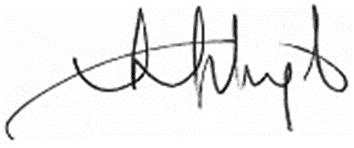 Victor Madrigal-BorlozExperto independiente en protección contra la violencia y discriminación por orientación sexual e identidad de género